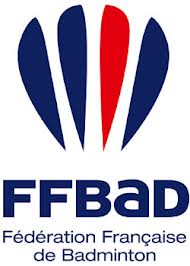 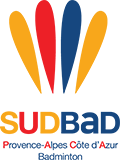 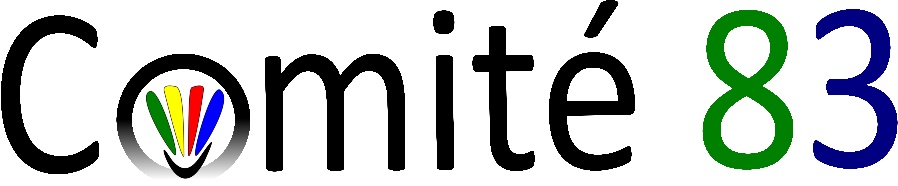 Extrait du règlement général des compétitions de la FFBaD :2.14. MineursChaque participant mineur à une compétition doit être placé, explicitement et en permanence, 
sous la responsabilité d’un adulte responsable, connu du juge-arbitre et disposant d’une autorisation délivrée 
par l’autorité parentale, dans le respect de la règlementation en vigueur concernant l’accompagnement des mineurs.Ce document dûment complété sera à donner obligatoirement à la table de marque ou de pointage le jour du tournoi dès l’arrivée du joueur dans le gymnase ou mieux à renvoyer par courriel 
à l’adresse comite83bad.contact@gmail.com au plus tard la veille du tournoi.Le juge arbitre de la compétition est en droit de refuser la participation de tout mineur 
non accompagné d’un responsable légal ou de la personne que celui-ci aura mandaté 
pour le représenter et qui ne pourra fournir le présent formulaire.Je soussigné M./Mme	:	______________________________________________________Téléphone	:	______________________________________________________Responsable légal de l’enfant	:	______________________________________________________autorise ce dernier à participer au tournoi de badminton sous la responsabilité 
de M./Mme __________________________________________ qui sera présent dans la salle durant toute la compétition, et :●	place mon enfant en compétition sous la responsabilité de la personne adulte explicitement désignée ci-dessus ;●	autorise le club organisateur ou le COMITÉ 83 à utiliser des photos de mon enfant 
pour son site web, presse écrite et/ou télévision.	À _________________________ le, _____ /_____ /20_____	Établi en deux exemplaires, un gardé par l’enfant, un gardé par le responsable du club	Signature du responsable légal